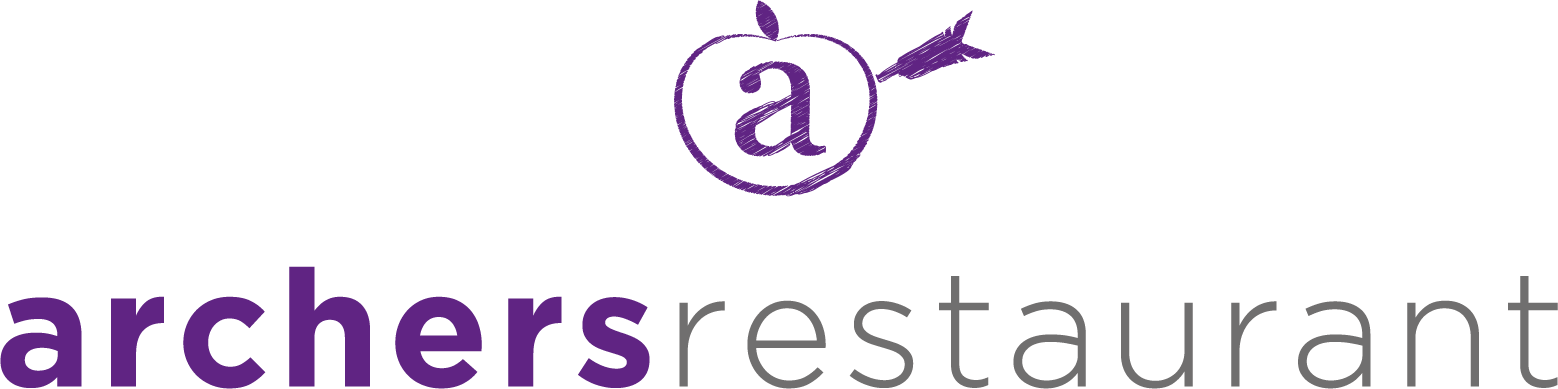 February Taster Menu17th February 20227 Courses – including tea/coffee - £20.95CanapesA selection of canapes to nibbleAmuse BoucheBeetroot velouté, whipped goats’ cheese, chiveTo startSmoked & confit chicken ravioli, parmesan cream, crispy skinFishSeared scallop, wild garlic risotto, pine nuts & pancettaMainTrio of pork, belly, cheek & tenderloin, celeriac, apple & sage jusPre-dessertYoghurt sorbet, yuzu caviarDessertTaste of banoffee, banana, caramel & chocolate